When I started school, I met Charlotte. She was standing by a table looking shy. I said, “Hello! I’m Poppy ” and she said, “Hello!” and that was it really.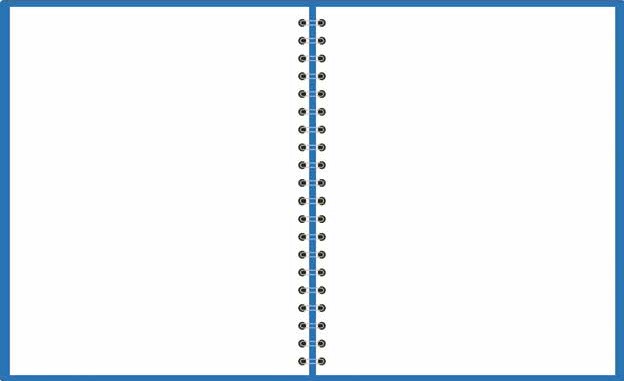 We were friends from then on. We sat at the same table to do our work. We both liked computerbest in school. We worked on it together.Charlotte is good at making things so she helped me at that. I’m good at science so I helped her with that. We shared jokes and laughed together.We played with Lucy and Sophie at break times. I liked Charlotte. She shared her magazines with me, I don’t have any myself.But then things changed. Charlotte went and sat by Emily one day to share her new magazine. I thought she would come back and sit by me, but she didn’t.At playtime, she stayed with Emily and I played with Lucy and Sophie.I wondered how I could build a bridge of friendship to Charlotte.Some questions:What brought Charlotte and Poppy together as friends?Why do you think the friendship faded?What do you think about Poppy?What do you think Charlotte might do?Has anything like this ever happened to you?How did you feel?What did you do? 